发言系统规格书反馈抑制器DX5012V1.0上海大因多媒体技术有限公司免责声明本手册中的信息已仔细检查，上海大因多媒体技术有限公司发言系统系列技术不存在侵犯任何专利权或其他第三方权利。上海大因多媒体技术有限公司对任何不包含在本文档中的错误不承担任何责任，上海大因多媒体技术有限公司也不承诺在本文档中更新或保持最新信息。上海大因多媒体技术有限公司保留对此文档或产品进行改进的权利，恕不另行通知。版权声明本文档的任何部分均不得复制，传播，转录，存储在检索系统中或翻译的任何部分转换成任何语言或计算机文件，未经明确的书面许可不得以任何形式或任何方式-电子，手册转载。©上海大因多媒体技术有限公司版权所有2023。版权所有。安全须知请先阅读所有说明，然后再尝试打开包装，安装或在连接电源之前，请操作本设备。打开包装并安装设备时，请记住以下几点：＊始终遵循基本的安全预防措施，以减少火灾风险，电击和人身伤害。＊为避免起火或电击危险，请勿将本机淋雨，潮湿或将本产品安装在靠近水的地方。＊切勿将任何液体溅到本产品之上或之中。＊切勿通过任何方式将任何物体塞入本产品设备上的开口或空槽，因为可能会损坏单元内部零件。＊请勿将电源线连接到建筑物表面。＊仅使用随附的电源设备。 如果电源已损坏请勿使用。＊请勿在电源线上放置任何物品在或放置在人行走的通道上。＊为防止设备过热，请勿将所有设备堆叠在一起或提供通风并允许足够的空间使空气在设备周围流通。修订记录产品外观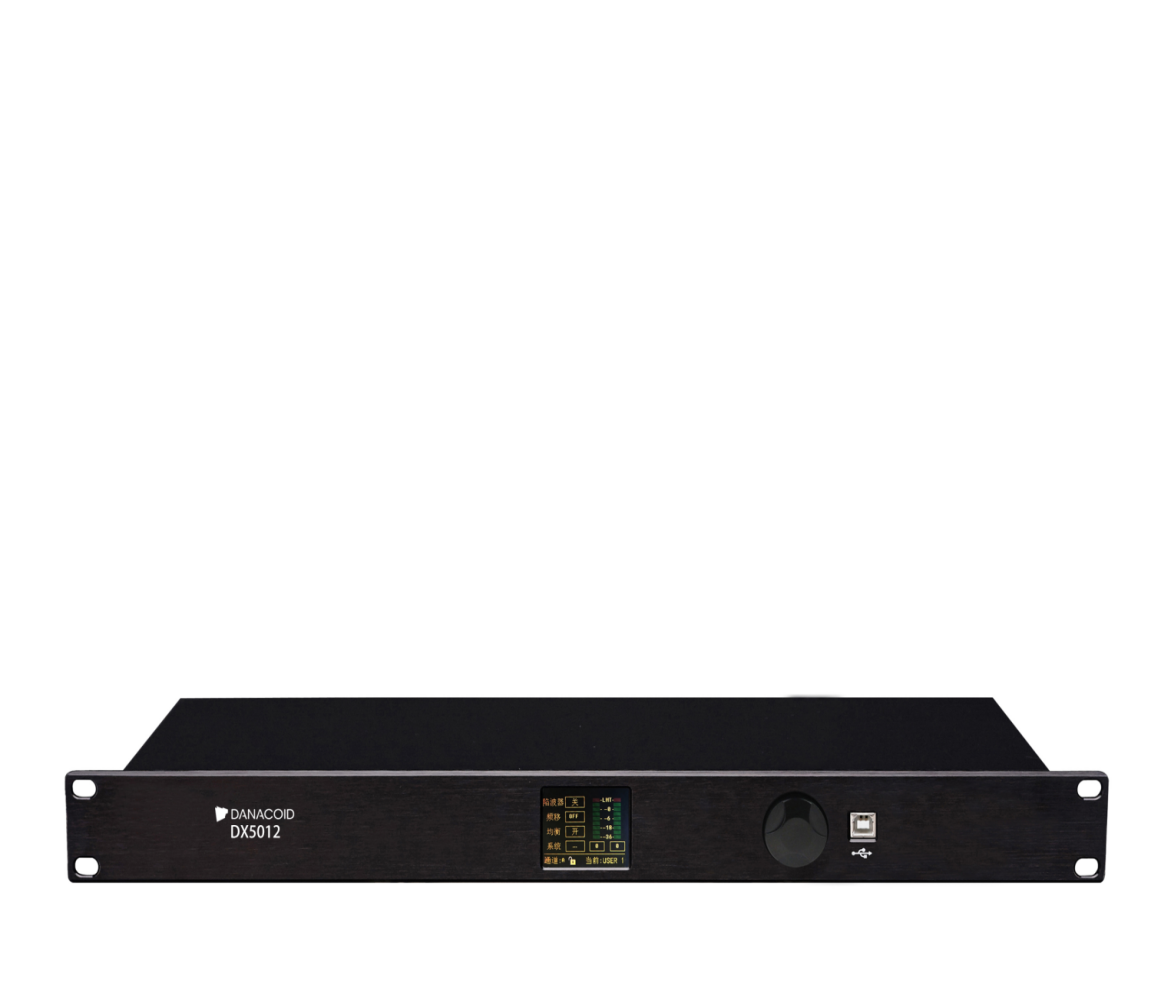 背后展示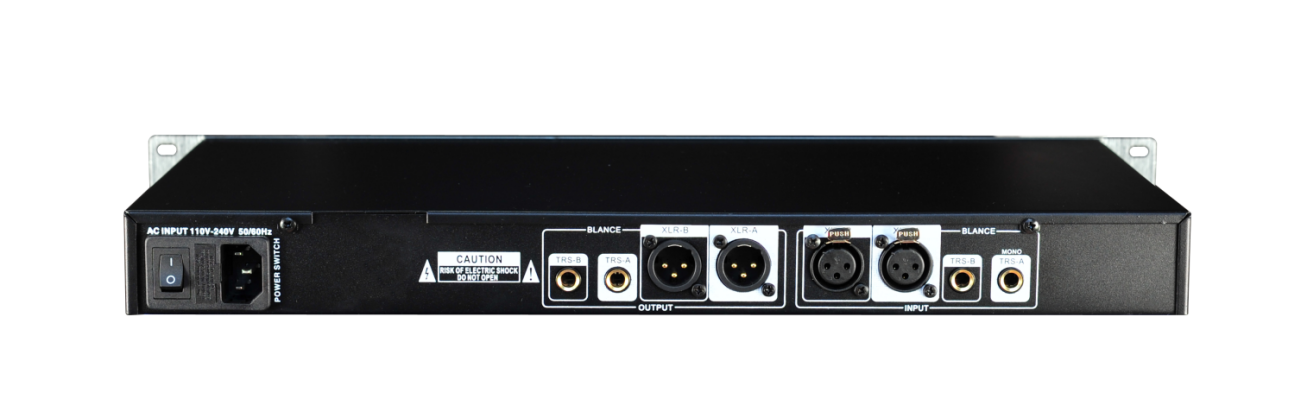 二、产品特点每通道最多可设12个动态陷波器，12个PEQ。分辨精度1HZ，工作 频率20Hz-20KHz。 24BIT高性能A/D及D/A转换。 响应时间快中慢3速可设定，陷波器Q值两档自动选取。 自动扫描啸叫点并抑制。 噪声门功能可抑制系统微弱噪声干扰。 输入压缩功能，消除反馈同时更可扩展人声动态。 每通道，增益-80dB到0dB。 每路设有四档移频选择，配合陷波器使用，防啸叫效果出类拔萃三、产品功能介绍3.1前面板名称及其功能介绍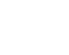 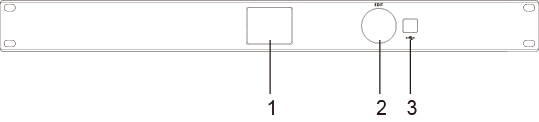 1、彩色液晶触摸显示屏 输出信息和各种正在调整的参数 2、数码编辑轮 左右旋转用于各参数界面的参数数值调节，按下为确认键 3、USB外部接口 USB外部接口可连接电脑用于程序更新或由PC端软件直3.2后面板名称及其功能介绍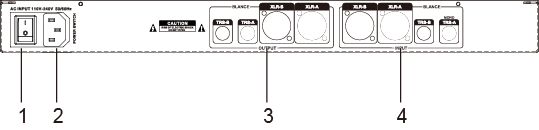 1、电源开关 2、电源插座—本机交流电输入端。 随机已提供了一条能与之配合的电源线 3、输出接口 4、输入接口 四、系统连接图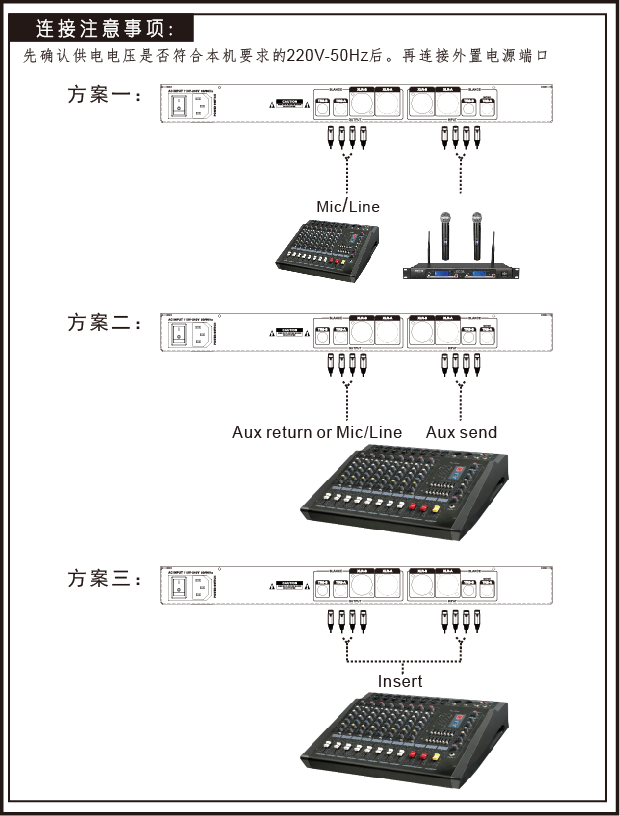 五、软件操作与应用5.1编辑界面及参数说明 接通电源，开机屏幕显示如下参数：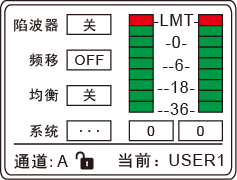 开机界面显示本机基本参数和状态，画面清晰简洁，调试方便。 此界面下当本机接收到音乐信号时，电平指示灯会跳动。通过面板上的旋钮选中需要的菜单，按下旋钮当下菜单呈蓝色时，此时可左右旋转调节参数，再按下旋钮菜单呈橙色时可返回主菜单。 5.2系统菜单 选中系统菜单后，旋转按钮进入系统调置菜单，如下图： 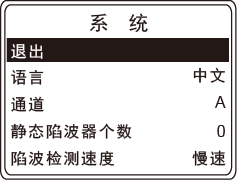 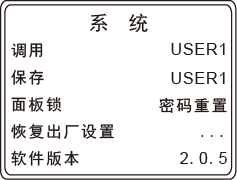 5.3主菜单说明 频移：OFF,FBX2,FBX4,FBX6,FBX85.4系统单说明 1、语言：中文或英文。 2、静态陷波器个数：静态陷波器，0到8个可调。 3、陷波检测速度：慢速，默认，快速。 4、噪声门，范围：关，-60到0dB。 5、压缩器，范围：关，-40到+18dB。 6、调用，20组。 7、保存，20组。 5.5面板锁说明 1、密码重置：本机默认初始密码为“1111”。 2、一级锁：设置一级锁后，本机只有增益参数可调。 3、二级锁：设置二级锁后，本机所有参数不可调5.6 PC软件操作说明PC端界面简洁明快，通道A/B各项数据单独可调。每个通道中的均衡可调，增益可调，频点可调，如下图示：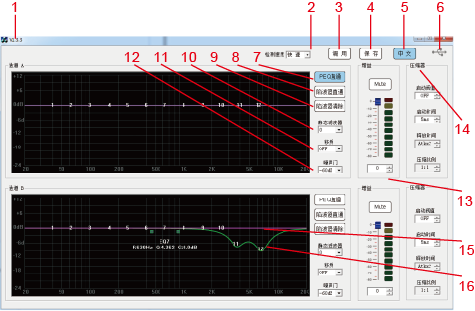 1、PC软件版本号。 2、检测速度：自动陷波器检测啸叫点的灵敏度。 3、调用：调用机器内部已保存的其中一组模式。 4、保存：将本设备当前设置的数据进行存档。 5、中文/英文：显示语言选择。 6、联机：PC连接操控功能按键。 7、PEQ直通：对手动陷波器已设置的PEQ频点数据进行旁路或恢复。 8、陷波器直通：对自动陷波器检测到的啸叫点数据进行旁路或恢复。 9、陷波器清除：对自动陷波器检测到的啸叫点数据进行清除。 10、静态滤波器：对已自动陷波的啸叫点进行固化，共可固化8个点。 11、移频：通过整体移动频段进行防啸叫处理。 12、噪声门：启动电平信号的门阀。 13、增益：对电平信号大小的控制或静音。 14、压缩器：对超过阀值得电平信号进行压缩。 15、自动陷波器状态曲线。 16、手动PEQ状态曲线。六、技术参数六、故障与检修注意：为了避免在运输途中给您造成不必要损失，当本机出现故障时，并不一定是本机的问题。在送维修之前请先按下列方法检查，待确定故障后再将本机包装好返回本公司售后维修服务中心，我们将愿为您提供热情维修服务。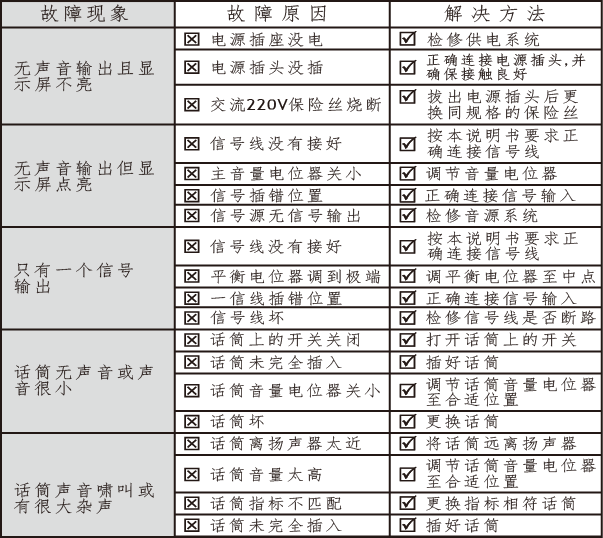 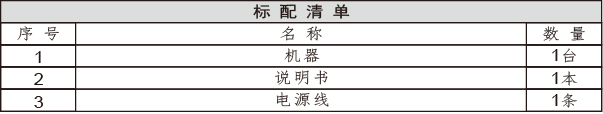 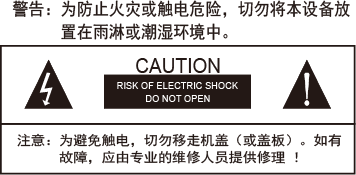 版本号日期变更内容备注V1.02022年10月15日新版制定模拟输入2CH-XLR和1/4″TRS（母）输入，电子平衡/不平衡输入阻抗平衡47Ω，不平衡20KΩ最大线路电平输入+18dBu模拟输出2CH-XLR和1/4″TRS（母）输入，电子平衡/不平衡输出抗阻平衡＞120Ω，不平衡＞60Ω最大输出电平+20dBu频率响应20Hz-20KHz,±0.3dB信噪比＞105dB(A)动态范围103dB总谐波失真+噪声0.005%,1KHz;20Hz-10KHz,0.01%;10KHz-20KHz,＜0.025%工作电压110V/220V/AC 50Hz/60Hz接口输入3芯XLR母插座/6.3插咀输出3芯XLR公插座/6.3插咀USB接口 电源插口3芯IEC插座、电源90至240V 50/60Hz、耗电量＜30瓦净重2.3KG包装尺寸530×80×250mm